負責職員：                       							日期：                                 Staff-in-charge：                       							Date：                                 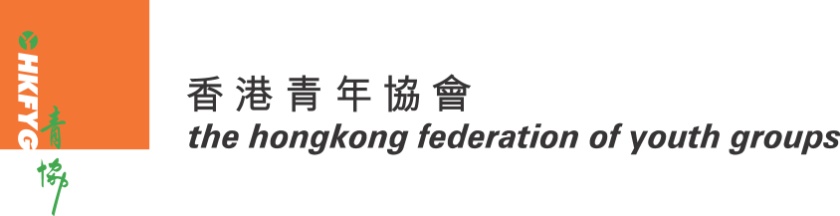 職  員  專  用職  員  專  用職  員  專  用職  員  專  用職  員  專  用職  員  專  用職  員  專  用職  員  專  用職  員  專  用單位：單位：單位：單位：單位：單位：會員證號碼：會員證號碼：會員證號碼：會員證號碼：會員證號碼：會員證號碼：義工紀錄冊號碼：義工紀錄冊號碼：義工紀錄冊號碼：義工紀錄冊號碼：義工紀錄冊號碼：義工紀錄冊號碼：□新證   □補領   □更新□新證   □補領   □更新□新證   □補領   □更新□新證   □補領   □更新□新證   □補領   □更新□新證   □補領   □更新□新證   □補領   □更新□新證   □補領   □更新□新證   □補領   □更新青協會員／義工申請表查詢專線：3755 7072於下列適用之方格加上		*為必須填寫青協會員／義工申請表查詢專線：3755 7072於下列適用之方格加上		*為必須填寫青協會員／義工申請表查詢專線：3755 7072於下列適用之方格加上		*為必須填寫青協會員／義工申請表查詢專線：3755 7072於下列適用之方格加上		*為必須填寫青協會員／義工申請表查詢專線：3755 7072於下列適用之方格加上		*為必須填寫青協會員／義工申請表查詢專線：3755 7072於下列適用之方格加上		*為必須填寫青協會員／義工申請表查詢專線：3755 7072於下列適用之方格加上		*為必須填寫青協會員／義工申請表查詢專線：3755 7072於下列適用之方格加上		*為必須填寫青協會員／義工申請表查詢專線：3755 7072於下列適用之方格加上		*為必須填寫青協會員／義工申請表查詢專線：3755 7072於下列適用之方格加上		*為必須填寫青協會員／義工申請表查詢專線：3755 7072於下列適用之方格加上		*為必須填寫青協會員／義工申請表查詢專線：3755 7072於下列適用之方格加上		*為必須填寫青協會員／義工申請表查詢專線：3755 7072於下列適用之方格加上		*為必須填寫青協會員／義工申請表查詢專線：3755 7072於下列適用之方格加上		*為必須填寫青協會員／義工申請表查詢專線：3755 7072於下列適用之方格加上		*為必須填寫青協會員／義工申請表查詢專線：3755 7072於下列適用之方格加上		*為必須填寫青協會員／義工申請表查詢專線：3755 7072於下列適用之方格加上		*為必須填寫青協會員／義工申請表查詢專線：3755 7072於下列適用之方格加上		*為必須填寫青協會員／義工申請表查詢專線：3755 7072於下列適用之方格加上		*為必須填寫個人資料個人資料個人資料個人資料個人資料個人資料個人資料個人資料個人資料個人資料個人資料個人資料個人資料個人資料個人資料個人資料個人資料個人資料個人資料*姓名：                                (中)                                                          (英)                                (中)                                                          (英)                                (中)                                                          (英)                                (中)                                                          (英)                                (中)                                                          (英)                                (中)                                                          (英)                                (中)                                                          (英)                                (中)                                                          (英)                                (中)                                                          (英)                                (中)                                                          (英)                                (中)                                                          (英)                                (中)                                                          (英)                                (中)                                                          (英)                                (中)                                                          (英)                                (中)                                                          (英)                                (中)                                                          (英)                                (中)                                                          (英)                                (中)                                                          (英)(必須與身份證相同)(必須與身份證相同)(必須與身份證相同)(必須與身份證相同)*出生日期 (日/月/年)：*出生日期 (日/月/年)：*出生日期 (日/月/年)：*出生日期 (日/月/年)：*性別：*性別：*性別：*性別：男 / 女（請刪除不適用者）男 / 女（請刪除不適用者）男 / 女（請刪除不適用者）男 / 女（請刪除不適用者）地址：*居住地區：□中西區			□灣仔區		□東區		□南區		□油尖旺區	    □深水埗區□九龍城區		□黃大仙區	    □觀塘區		□葵青區		□荃灣區	 	□元朗區         □屯門區	    □北區		□大埔區		□沙田區		□西貢區		□離島區*居住地區：□中西區			□灣仔區		□東區		□南區		□油尖旺區	    □深水埗區□九龍城區		□黃大仙區	    □觀塘區		□葵青區		□荃灣區	 	□元朗區         □屯門區	    □北區		□大埔區		□沙田區		□西貢區		□離島區*居住地區：□中西區			□灣仔區		□東區		□南區		□油尖旺區	    □深水埗區□九龍城區		□黃大仙區	    □觀塘區		□葵青區		□荃灣區	 	□元朗區         □屯門區	    □北區		□大埔區		□沙田區		□西貢區		□離島區*居住地區：□中西區			□灣仔區		□東區		□南區		□油尖旺區	    □深水埗區□九龍城區		□黃大仙區	    □觀塘區		□葵青區		□荃灣區	 	□元朗區         □屯門區	    □北區		□大埔區		□沙田區		□西貢區		□離島區*居住地區：□中西區			□灣仔區		□東區		□南區		□油尖旺區	    □深水埗區□九龍城區		□黃大仙區	    □觀塘區		□葵青區		□荃灣區	 	□元朗區         □屯門區	    □北區		□大埔區		□沙田區		□西貢區		□離島區*居住地區：□中西區			□灣仔區		□東區		□南區		□油尖旺區	    □深水埗區□九龍城區		□黃大仙區	    □觀塘區		□葵青區		□荃灣區	 	□元朗區         □屯門區	    □北區		□大埔區		□沙田區		□西貢區		□離島區*居住地區：□中西區			□灣仔區		□東區		□南區		□油尖旺區	    □深水埗區□九龍城區		□黃大仙區	    □觀塘區		□葵青區		□荃灣區	 	□元朗區         □屯門區	    □北區		□大埔區		□沙田區		□西貢區		□離島區*居住地區：□中西區			□灣仔區		□東區		□南區		□油尖旺區	    □深水埗區□九龍城區		□黃大仙區	    □觀塘區		□葵青區		□荃灣區	 	□元朗區         □屯門區	    □北區		□大埔區		□沙田區		□西貢區		□離島區*居住地區：□中西區			□灣仔區		□東區		□南區		□油尖旺區	    □深水埗區□九龍城區		□黃大仙區	    □觀塘區		□葵青區		□荃灣區	 	□元朗區         □屯門區	    □北區		□大埔區		□沙田區		□西貢區		□離島區*居住地區：□中西區			□灣仔區		□東區		□南區		□油尖旺區	    □深水埗區□九龍城區		□黃大仙區	    □觀塘區		□葵青區		□荃灣區	 	□元朗區         □屯門區	    □北區		□大埔區		□沙田區		□西貢區		□離島區*居住地區：□中西區			□灣仔區		□東區		□南區		□油尖旺區	    □深水埗區□九龍城區		□黃大仙區	    □觀塘區		□葵青區		□荃灣區	 	□元朗區         □屯門區	    □北區		□大埔區		□沙田區		□西貢區		□離島區*居住地區：□中西區			□灣仔區		□東區		□南區		□油尖旺區	    □深水埗區□九龍城區		□黃大仙區	    □觀塘區		□葵青區		□荃灣區	 	□元朗區         □屯門區	    □北區		□大埔區		□沙田區		□西貢區		□離島區*居住地區：□中西區			□灣仔區		□東區		□南區		□油尖旺區	    □深水埗區□九龍城區		□黃大仙區	    □觀塘區		□葵青區		□荃灣區	 	□元朗區         □屯門區	    □北區		□大埔區		□沙田區		□西貢區		□離島區*居住地區：□中西區			□灣仔區		□東區		□南區		□油尖旺區	    □深水埗區□九龍城區		□黃大仙區	    □觀塘區		□葵青區		□荃灣區	 	□元朗區         □屯門區	    □北區		□大埔區		□沙田區		□西貢區		□離島區*居住地區：□中西區			□灣仔區		□東區		□南區		□油尖旺區	    □深水埗區□九龍城區		□黃大仙區	    □觀塘區		□葵青區		□荃灣區	 	□元朗區         □屯門區	    □北區		□大埔區		□沙田區		□西貢區		□離島區*居住地區：□中西區			□灣仔區		□東區		□南區		□油尖旺區	    □深水埗區□九龍城區		□黃大仙區	    □觀塘區		□葵青區		□荃灣區	 	□元朗區         □屯門區	    □北區		□大埔區		□沙田區		□西貢區		□離島區*居住地區：□中西區			□灣仔區		□東區		□南區		□油尖旺區	    □深水埗區□九龍城區		□黃大仙區	    □觀塘區		□葵青區		□荃灣區	 	□元朗區         □屯門區	    □北區		□大埔區		□沙田區		□西貢區		□離島區*居住地區：□中西區			□灣仔區		□東區		□南區		□油尖旺區	    □深水埗區□九龍城區		□黃大仙區	    □觀塘區		□葵青區		□荃灣區	 	□元朗區         □屯門區	    □北區		□大埔區		□沙田區		□西貢區		□離島區*居住地區：□中西區			□灣仔區		□東區		□南區		□油尖旺區	    □深水埗區□九龍城區		□黃大仙區	    □觀塘區		□葵青區		□荃灣區	 	□元朗區         □屯門區	    □北區		□大埔區		□沙田區		□西貢區		□離島區*住宅電話：*住宅電話：*手提電話：*手提電話：*電子郵箱：*電子郵箱：「青協．會員易」登入帳號名稱（如已開設）：「青協．會員易」登入帳號名稱（如已開設）：「青協．會員易」登入帳號名稱（如已開設）：「青協．會員易」登入帳號名稱（如已開設）：「青協．會員易」登入帳號名稱（如已開設）：「青協．會員易」登入帳號名稱（如已開設）：登記成為青協義工登記成為青協義工登記成為青協義工登記成為青協義工登記成為青協義工登記成為青協義工登記成為青協義工登記成為青協義工登記成為青協義工登記成為青協義工登記成為青協義工登記成為青協義工登記成為青協義工登記成為青協義工登記成為青協義工登記成為青協義工登記成為青協義工登記成為青協義工登記成為青協義工本人同意登記成為青協義工及「好義配」用戶，並明白如在「好義配」報名參與義工服務時，本人資料將有機會傳送予提供服務機會的團體。本人同意登記成為青協義工及「好義配」用戶，並明白如在「好義配」報名參與義工服務時，本人資料將有機會傳送予提供服務機會的團體。本人同意登記成為青協義工及「好義配」用戶，並明白如在「好義配」報名參與義工服務時，本人資料將有機會傳送予提供服務機會的團體。本人同意登記成為青協義工及「好義配」用戶，並明白如在「好義配」報名參與義工服務時，本人資料將有機會傳送予提供服務機會的團體。本人同意登記成為青協義工及「好義配」用戶，並明白如在「好義配」報名參與義工服務時，本人資料將有機會傳送予提供服務機會的團體。本人同意登記成為青協義工及「好義配」用戶，並明白如在「好義配」報名參與義工服務時，本人資料將有機會傳送予提供服務機會的團體。本人同意登記成為青協義工及「好義配」用戶，並明白如在「好義配」報名參與義工服務時，本人資料將有機會傳送予提供服務機會的團體。本人同意登記成為青協義工及「好義配」用戶，並明白如在「好義配」報名參與義工服務時，本人資料將有機會傳送予提供服務機會的團體。本人同意登記成為青協義工及「好義配」用戶，並明白如在「好義配」報名參與義工服務時，本人資料將有機會傳送予提供服務機會的團體。本人同意登記成為青協義工及「好義配」用戶，並明白如在「好義配」報名參與義工服務時，本人資料將有機會傳送予提供服務機會的團體。本人同意登記成為青協義工及「好義配」用戶，並明白如在「好義配」報名參與義工服務時，本人資料將有機會傳送予提供服務機會的團體。本人同意登記成為青協義工及「好義配」用戶，並明白如在「好義配」報名參與義工服務時，本人資料將有機會傳送予提供服務機會的團體。本人同意登記成為青協義工及「好義配」用戶，並明白如在「好義配」報名參與義工服務時，本人資料將有機會傳送予提供服務機會的團體。本人同意登記成為青協義工及「好義配」用戶，並明白如在「好義配」報名參與義工服務時，本人資料將有機會傳送予提供服務機會的團體。本人同意登記成為青協義工及「好義配」用戶，並明白如在「好義配」報名參與義工服務時，本人資料將有機會傳送予提供服務機會的團體。本人同意登記成為青協義工及「好義配」用戶，並明白如在「好義配」報名參與義工服務時，本人資料將有機會傳送予提供服務機會的團體。本人同意登記成為青協義工及「好義配」用戶，並明白如在「好義配」報名參與義工服務時，本人資料將有機會傳送予提供服務機會的團體。本人同意登記成為青協義工及「好義配」用戶，並明白如在「好義配」報名參與義工服務時，本人資料將有機會傳送予提供服務機會的團體。本人同意登記成為青協義工及「好義配」用戶，並明白如在「好義配」報名參與義工服務時，本人資料將有機會傳送予提供服務機會的團體。職業 / 受僱情況：□就學		□兼職		□全職		□全職主婦		□待業		□退休職業 / 受僱情況：□就學		□兼職		□全職		□全職主婦		□待業		□退休職業 / 受僱情況：□就學		□兼職		□全職		□全職主婦		□待業		□退休職業 / 受僱情況：□就學		□兼職		□全職		□全職主婦		□待業		□退休職業 / 受僱情況：□就學		□兼職		□全職		□全職主婦		□待業		□退休職業 / 受僱情況：□就學		□兼職		□全職		□全職主婦		□待業		□退休職業 / 受僱情況：□就學		□兼職		□全職		□全職主婦		□待業		□退休職業 / 受僱情況：□就學		□兼職		□全職		□全職主婦		□待業		□退休職業 / 受僱情況：□就學		□兼職		□全職		□全職主婦		□待業		□退休職業 / 受僱情況：□就學		□兼職		□全職		□全職主婦		□待業		□退休職業 / 受僱情況：□就學		□兼職		□全職		□全職主婦		□待業		□退休職業 / 受僱情況：□就學		□兼職		□全職		□全職主婦		□待業		□退休職業 / 受僱情況：□就學		□兼職		□全職		□全職主婦		□待業		□退休職業 / 受僱情況：□就學		□兼職		□全職		□全職主婦		□待業		□退休職業 / 受僱情況：□就學		□兼職		□全職		□全職主婦		□待業		□退休職業 / 受僱情況：□就學		□兼職		□全職		□全職主婦		□待業		□退休職業 / 受僱情況：□就學		□兼職		□全職		□全職主婦		□待業		□退休職業 / 受僱情況：□就學		□兼職		□全職		□全職主婦		□待業		□退休職業 / 受僱情況：□就學		□兼職		□全職		□全職主婦		□待業		□退休收集個人資料聲明收集個人資料聲明收集個人資料聲明收集個人資料聲明收集個人資料聲明收集個人資料聲明收集個人資料聲明收集個人資料聲明收集個人資料聲明收集個人資料聲明收集個人資料聲明收集個人資料聲明收集個人資料聲明收集個人資料聲明收集個人資料聲明收集個人資料聲明收集個人資料聲明收集個人資料聲明收集個人資料聲明你提供之個人資料將用作參與活動的相關用途、簽發收據、收集意見、資料分析，及其他配合本會宗旨及使命的事項。你有權查閱及更改你的個人資料，如需查閱或更改你的個人資料，可電郵至 personaldata@hkfyg.org.hk 與本會職員聯絡。本會可能會以你提供的聯絡方式，向你傳遞本會及有關單位的資訊。如你不同意收取本會及有關單位的資訊，請在以下空格內打上號。我不同意香港青年協會向我提供青協及有關單位的資訊。你提供之個人資料將用作參與活動的相關用途、簽發收據、收集意見、資料分析，及其他配合本會宗旨及使命的事項。你有權查閱及更改你的個人資料，如需查閱或更改你的個人資料，可電郵至 personaldata@hkfyg.org.hk 與本會職員聯絡。本會可能會以你提供的聯絡方式，向你傳遞本會及有關單位的資訊。如你不同意收取本會及有關單位的資訊，請在以下空格內打上號。我不同意香港青年協會向我提供青協及有關單位的資訊。你提供之個人資料將用作參與活動的相關用途、簽發收據、收集意見、資料分析，及其他配合本會宗旨及使命的事項。你有權查閱及更改你的個人資料，如需查閱或更改你的個人資料，可電郵至 personaldata@hkfyg.org.hk 與本會職員聯絡。本會可能會以你提供的聯絡方式，向你傳遞本會及有關單位的資訊。如你不同意收取本會及有關單位的資訊，請在以下空格內打上號。我不同意香港青年協會向我提供青協及有關單位的資訊。你提供之個人資料將用作參與活動的相關用途、簽發收據、收集意見、資料分析，及其他配合本會宗旨及使命的事項。你有權查閱及更改你的個人資料，如需查閱或更改你的個人資料，可電郵至 personaldata@hkfyg.org.hk 與本會職員聯絡。本會可能會以你提供的聯絡方式，向你傳遞本會及有關單位的資訊。如你不同意收取本會及有關單位的資訊，請在以下空格內打上號。我不同意香港青年協會向我提供青協及有關單位的資訊。你提供之個人資料將用作參與活動的相關用途、簽發收據、收集意見、資料分析，及其他配合本會宗旨及使命的事項。你有權查閱及更改你的個人資料，如需查閱或更改你的個人資料，可電郵至 personaldata@hkfyg.org.hk 與本會職員聯絡。本會可能會以你提供的聯絡方式，向你傳遞本會及有關單位的資訊。如你不同意收取本會及有關單位的資訊，請在以下空格內打上號。我不同意香港青年協會向我提供青協及有關單位的資訊。你提供之個人資料將用作參與活動的相關用途、簽發收據、收集意見、資料分析，及其他配合本會宗旨及使命的事項。你有權查閱及更改你的個人資料，如需查閱或更改你的個人資料，可電郵至 personaldata@hkfyg.org.hk 與本會職員聯絡。本會可能會以你提供的聯絡方式，向你傳遞本會及有關單位的資訊。如你不同意收取本會及有關單位的資訊，請在以下空格內打上號。我不同意香港青年協會向我提供青協及有關單位的資訊。你提供之個人資料將用作參與活動的相關用途、簽發收據、收集意見、資料分析，及其他配合本會宗旨及使命的事項。你有權查閱及更改你的個人資料，如需查閱或更改你的個人資料，可電郵至 personaldata@hkfyg.org.hk 與本會職員聯絡。本會可能會以你提供的聯絡方式，向你傳遞本會及有關單位的資訊。如你不同意收取本會及有關單位的資訊，請在以下空格內打上號。我不同意香港青年協會向我提供青協及有關單位的資訊。你提供之個人資料將用作參與活動的相關用途、簽發收據、收集意見、資料分析，及其他配合本會宗旨及使命的事項。你有權查閱及更改你的個人資料，如需查閱或更改你的個人資料，可電郵至 personaldata@hkfyg.org.hk 與本會職員聯絡。本會可能會以你提供的聯絡方式，向你傳遞本會及有關單位的資訊。如你不同意收取本會及有關單位的資訊，請在以下空格內打上號。我不同意香港青年協會向我提供青協及有關單位的資訊。你提供之個人資料將用作參與活動的相關用途、簽發收據、收集意見、資料分析，及其他配合本會宗旨及使命的事項。你有權查閱及更改你的個人資料，如需查閱或更改你的個人資料，可電郵至 personaldata@hkfyg.org.hk 與本會職員聯絡。本會可能會以你提供的聯絡方式，向你傳遞本會及有關單位的資訊。如你不同意收取本會及有關單位的資訊，請在以下空格內打上號。我不同意香港青年協會向我提供青協及有關單位的資訊。你提供之個人資料將用作參與活動的相關用途、簽發收據、收集意見、資料分析，及其他配合本會宗旨及使命的事項。你有權查閱及更改你的個人資料，如需查閱或更改你的個人資料，可電郵至 personaldata@hkfyg.org.hk 與本會職員聯絡。本會可能會以你提供的聯絡方式，向你傳遞本會及有關單位的資訊。如你不同意收取本會及有關單位的資訊，請在以下空格內打上號。我不同意香港青年協會向我提供青協及有關單位的資訊。你提供之個人資料將用作參與活動的相關用途、簽發收據、收集意見、資料分析，及其他配合本會宗旨及使命的事項。你有權查閱及更改你的個人資料，如需查閱或更改你的個人資料，可電郵至 personaldata@hkfyg.org.hk 與本會職員聯絡。本會可能會以你提供的聯絡方式，向你傳遞本會及有關單位的資訊。如你不同意收取本會及有關單位的資訊，請在以下空格內打上號。我不同意香港青年協會向我提供青協及有關單位的資訊。你提供之個人資料將用作參與活動的相關用途、簽發收據、收集意見、資料分析，及其他配合本會宗旨及使命的事項。你有權查閱及更改你的個人資料，如需查閱或更改你的個人資料，可電郵至 personaldata@hkfyg.org.hk 與本會職員聯絡。本會可能會以你提供的聯絡方式，向你傳遞本會及有關單位的資訊。如你不同意收取本會及有關單位的資訊，請在以下空格內打上號。我不同意香港青年協會向我提供青協及有關單位的資訊。你提供之個人資料將用作參與活動的相關用途、簽發收據、收集意見、資料分析，及其他配合本會宗旨及使命的事項。你有權查閱及更改你的個人資料，如需查閱或更改你的個人資料，可電郵至 personaldata@hkfyg.org.hk 與本會職員聯絡。本會可能會以你提供的聯絡方式，向你傳遞本會及有關單位的資訊。如你不同意收取本會及有關單位的資訊，請在以下空格內打上號。我不同意香港青年協會向我提供青協及有關單位的資訊。你提供之個人資料將用作參與活動的相關用途、簽發收據、收集意見、資料分析，及其他配合本會宗旨及使命的事項。你有權查閱及更改你的個人資料，如需查閱或更改你的個人資料，可電郵至 personaldata@hkfyg.org.hk 與本會職員聯絡。本會可能會以你提供的聯絡方式，向你傳遞本會及有關單位的資訊。如你不同意收取本會及有關單位的資訊，請在以下空格內打上號。我不同意香港青年協會向我提供青協及有關單位的資訊。你提供之個人資料將用作參與活動的相關用途、簽發收據、收集意見、資料分析，及其他配合本會宗旨及使命的事項。你有權查閱及更改你的個人資料，如需查閱或更改你的個人資料，可電郵至 personaldata@hkfyg.org.hk 與本會職員聯絡。本會可能會以你提供的聯絡方式，向你傳遞本會及有關單位的資訊。如你不同意收取本會及有關單位的資訊，請在以下空格內打上號。我不同意香港青年協會向我提供青協及有關單位的資訊。你提供之個人資料將用作參與活動的相關用途、簽發收據、收集意見、資料分析，及其他配合本會宗旨及使命的事項。你有權查閱及更改你的個人資料，如需查閱或更改你的個人資料，可電郵至 personaldata@hkfyg.org.hk 與本會職員聯絡。本會可能會以你提供的聯絡方式，向你傳遞本會及有關單位的資訊。如你不同意收取本會及有關單位的資訊，請在以下空格內打上號。我不同意香港青年協會向我提供青協及有關單位的資訊。你提供之個人資料將用作參與活動的相關用途、簽發收據、收集意見、資料分析，及其他配合本會宗旨及使命的事項。你有權查閱及更改你的個人資料，如需查閱或更改你的個人資料，可電郵至 personaldata@hkfyg.org.hk 與本會職員聯絡。本會可能會以你提供的聯絡方式，向你傳遞本會及有關單位的資訊。如你不同意收取本會及有關單位的資訊，請在以下空格內打上號。我不同意香港青年協會向我提供青協及有關單位的資訊。你提供之個人資料將用作參與活動的相關用途、簽發收據、收集意見、資料分析，及其他配合本會宗旨及使命的事項。你有權查閱及更改你的個人資料，如需查閱或更改你的個人資料，可電郵至 personaldata@hkfyg.org.hk 與本會職員聯絡。本會可能會以你提供的聯絡方式，向你傳遞本會及有關單位的資訊。如你不同意收取本會及有關單位的資訊，請在以下空格內打上號。我不同意香港青年協會向我提供青協及有關單位的資訊。你提供之個人資料將用作參與活動的相關用途、簽發收據、收集意見、資料分析，及其他配合本會宗旨及使命的事項。你有權查閱及更改你的個人資料，如需查閱或更改你的個人資料，可電郵至 personaldata@hkfyg.org.hk 與本會職員聯絡。本會可能會以你提供的聯絡方式，向你傳遞本會及有關單位的資訊。如你不同意收取本會及有關單位的資訊，請在以下空格內打上號。我不同意香港青年協會向我提供青協及有關單位的資訊。聲明聲明聲明聲明聲明聲明聲明聲明聲明聲明聲明聲明聲明聲明聲明聲明聲明聲明聲明本人已細閱申請須知及會員條款及／或「好義配」使用條款，並同意遵守。（如不欲登記成為「好義配」用戶，請刪除「好義配」使用條款）本人已細閱申請須知及會員條款及／或「好義配」使用條款，並同意遵守。（如不欲登記成為「好義配」用戶，請刪除「好義配」使用條款）本人已細閱申請須知及會員條款及／或「好義配」使用條款，並同意遵守。（如不欲登記成為「好義配」用戶，請刪除「好義配」使用條款）本人已細閱申請須知及會員條款及／或「好義配」使用條款，並同意遵守。（如不欲登記成為「好義配」用戶，請刪除「好義配」使用條款）本人已細閱申請須知及會員條款及／或「好義配」使用條款，並同意遵守。（如不欲登記成為「好義配」用戶，請刪除「好義配」使用條款）本人已細閱申請須知及會員條款及／或「好義配」使用條款，並同意遵守。（如不欲登記成為「好義配」用戶，請刪除「好義配」使用條款）本人已細閱申請須知及會員條款及／或「好義配」使用條款，並同意遵守。（如不欲登記成為「好義配」用戶，請刪除「好義配」使用條款）本人已細閱申請須知及會員條款及／或「好義配」使用條款，並同意遵守。（如不欲登記成為「好義配」用戶，請刪除「好義配」使用條款）本人已細閱申請須知及會員條款及／或「好義配」使用條款，並同意遵守。（如不欲登記成為「好義配」用戶，請刪除「好義配」使用條款）本人已細閱申請須知及會員條款及／或「好義配」使用條款，並同意遵守。（如不欲登記成為「好義配」用戶，請刪除「好義配」使用條款）本人已細閱申請須知及會員條款及／或「好義配」使用條款，並同意遵守。（如不欲登記成為「好義配」用戶，請刪除「好義配」使用條款）本人已細閱申請須知及會員條款及／或「好義配」使用條款，並同意遵守。（如不欲登記成為「好義配」用戶，請刪除「好義配」使用條款）本人已細閱申請須知及會員條款及／或「好義配」使用條款，並同意遵守。（如不欲登記成為「好義配」用戶，請刪除「好義配」使用條款）本人已細閱申請須知及會員條款及／或「好義配」使用條款，並同意遵守。（如不欲登記成為「好義配」用戶，請刪除「好義配」使用條款）本人已細閱申請須知及會員條款及／或「好義配」使用條款，並同意遵守。（如不欲登記成為「好義配」用戶，請刪除「好義配」使用條款）本人已細閱申請須知及會員條款及／或「好義配」使用條款，並同意遵守。（如不欲登記成為「好義配」用戶，請刪除「好義配」使用條款）本人已細閱申請須知及會員條款及／或「好義配」使用條款，並同意遵守。（如不欲登記成為「好義配」用戶，請刪除「好義配」使用條款）本人已細閱申請須知及會員條款及／或「好義配」使用條款，並同意遵守。（如不欲登記成為「好義配」用戶，請刪除「好義配」使用條款）本人已細閱申請須知及會員條款及／或「好義配」使用條款，並同意遵守。（如不欲登記成為「好義配」用戶，請刪除「好義配」使用條款）申請人簽署：申請人簽署：申請日期：申請日期：申請日期：申請日期：18歲以下申請人必須填寫以下項目:18歲以下申請人必須填寫以下項目:18歲以下申請人必須填寫以下項目:18歲以下申請人必須填寫以下項目:18歲以下申請人必須填寫以下項目:18歲以下申請人必須填寫以下項目:18歲以下申請人必須填寫以下項目:18歲以下申請人必須填寫以下項目:18歲以下申請人必須填寫以下項目:18歲以下申請人必須填寫以下項目:18歲以下申請人必須填寫以下項目:18歲以下申請人必須填寫以下項目:18歲以下申請人必須填寫以下項目:18歲以下申請人必須填寫以下項目:18歲以下申請人必須填寫以下項目:18歲以下申請人必須填寫以下項目:18歲以下申請人必須填寫以下項目:18歲以下申請人必須填寫以下項目:18歲以下申請人必須填寫以下項目:緊急聯絡人:緊急聯絡人:緊急聯絡人:(姓名)(姓名)(關係)(關係)(關係)(關係)(關係)(關係)(電話)(電話)(電話)(電話)For Staff OnlyFor Staff OnlyFor Staff OnlyFor Staff OnlyFor Staff OnlyFor Staff OnlyFor Staff OnlyFor Staff OnlyFor Staff OnlyUnit：Unit：Unit：Unit：Unit：Unit：Unit：Unit：Membership No.：Membership No.：Membership No.：Membership No.：Membership No.：Membership No.：Membership No.：Membership No.：Volunteer Record No.：Volunteer Record No.：Volunteer Record No.：Volunteer Record No.：Volunteer Record No.：Volunteer Record No.：Volunteer Record No.：Volunteer Record No.：□New   □Replacement   □Update□New   □Replacement   □Update□New   □Replacement   □Update□New   □Replacement   □Update□New   □Replacement   □Update□New   □Replacement   □Update□New   □Replacement   □Update□New   □Replacement   □Update□New   □Replacement   □UpdateHKFYG Membership / Volunteer Application FormEnquiry: 3755 7072Please  as appropriate		*Required fieldsHKFYG Membership / Volunteer Application FormEnquiry: 3755 7072Please  as appropriate		*Required fieldsHKFYG Membership / Volunteer Application FormEnquiry: 3755 7072Please  as appropriate		*Required fieldsHKFYG Membership / Volunteer Application FormEnquiry: 3755 7072Please  as appropriate		*Required fieldsHKFYG Membership / Volunteer Application FormEnquiry: 3755 7072Please  as appropriate		*Required fieldsHKFYG Membership / Volunteer Application FormEnquiry: 3755 7072Please  as appropriate		*Required fieldsHKFYG Membership / Volunteer Application FormEnquiry: 3755 7072Please  as appropriate		*Required fieldsHKFYG Membership / Volunteer Application FormEnquiry: 3755 7072Please  as appropriate		*Required fieldsHKFYG Membership / Volunteer Application FormEnquiry: 3755 7072Please  as appropriate		*Required fieldsHKFYG Membership / Volunteer Application FormEnquiry: 3755 7072Please  as appropriate		*Required fieldsHKFYG Membership / Volunteer Application FormEnquiry: 3755 7072Please  as appropriate		*Required fieldsHKFYG Membership / Volunteer Application FormEnquiry: 3755 7072Please  as appropriate		*Required fieldsHKFYG Membership / Volunteer Application FormEnquiry: 3755 7072Please  as appropriate		*Required fieldsHKFYG Membership / Volunteer Application FormEnquiry: 3755 7072Please  as appropriate		*Required fieldsHKFYG Membership / Volunteer Application FormEnquiry: 3755 7072Please  as appropriate		*Required fieldsHKFYG Membership / Volunteer Application FormEnquiry: 3755 7072Please  as appropriate		*Required fieldsHKFYG Membership / Volunteer Application FormEnquiry: 3755 7072Please  as appropriate		*Required fieldsHKFYG Membership / Volunteer Application FormEnquiry: 3755 7072Please  as appropriate		*Required fieldsHKFYG Membership / Volunteer Application FormEnquiry: 3755 7072Please  as appropriate		*Required fieldsHKFYG Membership / Volunteer Application FormEnquiry: 3755 7072Please  as appropriate		*Required fieldsHKFYG Membership / Volunteer Application FormEnquiry: 3755 7072Please  as appropriate		*Required fieldsHKFYG Membership / Volunteer Application FormEnquiry: 3755 7072Please  as appropriate		*Required fieldsPersonal InformationPersonal InformationPersonal InformationPersonal InformationPersonal InformationPersonal InformationPersonal InformationPersonal InformationPersonal InformationPersonal InformationPersonal InformationPersonal InformationPersonal InformationPersonal InformationPersonal InformationPersonal InformationPersonal InformationPersonal InformationPersonal InformationPersonal InformationPersonal InformationPersonal Information*Name:*Name:                                  (Chinese)                                           (English)                                  (Chinese)                                           (English)                                  (Chinese)                                           (English)                                  (Chinese)                                           (English)                                  (Chinese)                                           (English)                                  (Chinese)                                           (English)                                  (Chinese)                                           (English)                                  (Chinese)                                           (English)                                  (Chinese)                                           (English)                                  (Chinese)                                           (English)                                  (Chinese)                                           (English)                                  (Chinese)                                           (English)                                  (Chinese)                                           (English)                                  (Chinese)                                           (English)                                  (Chinese)                                           (English)                                  (Chinese)                                           (English)                                  (Chinese)                                           (English)                                  (Chinese)                                           (English)                                  (Chinese)                                           (English)                                  (Chinese)                                           (English)(As printed on HKID Card)(As printed on HKID Card)(As printed on HKID Card)(As printed on HKID Card)(As printed on HKID Card)(As printed on HKID Card)(As printed on HKID Card)*Date of Birth (dd/mm/yyyy):*Date of Birth (dd/mm/yyyy):*Date of Birth (dd/mm/yyyy):*Date of Birth (dd/mm/yyyy):*Date of Birth (dd/mm/yyyy):*Date of Birth (dd/mm/yyyy):*Date of Birth (dd/mm/yyyy):*Gender:*Gender:*Gender:M / F (Delete as appropriate)M / F (Delete as appropriate)M / F (Delete as appropriate)M / F (Delete as appropriate)Address:Address:Address:*Residential District：	□ Central and Western	    □ Wan Chai	□ Eastern	    □ Southern	    □ Kowloon City  □ Sham Shui Po		□ Yau Tsim Mong	□ Kwun Tong	□ Kwai Tsing	□ Wong Tai Sin□Tsuen Wan			□ Yuen Long	□ Tuen Mun	□ North		□ Tai Po□Shatin				□ Sai Kung		□ Islands*Residential District：	□ Central and Western	    □ Wan Chai	□ Eastern	    □ Southern	    □ Kowloon City  □ Sham Shui Po		□ Yau Tsim Mong	□ Kwun Tong	□ Kwai Tsing	□ Wong Tai Sin□Tsuen Wan			□ Yuen Long	□ Tuen Mun	□ North		□ Tai Po□Shatin				□ Sai Kung		□ Islands*Residential District：	□ Central and Western	    □ Wan Chai	□ Eastern	    □ Southern	    □ Kowloon City  □ Sham Shui Po		□ Yau Tsim Mong	□ Kwun Tong	□ Kwai Tsing	□ Wong Tai Sin□Tsuen Wan			□ Yuen Long	□ Tuen Mun	□ North		□ Tai Po□Shatin				□ Sai Kung		□ Islands*Residential District：	□ Central and Western	    □ Wan Chai	□ Eastern	    □ Southern	    □ Kowloon City  □ Sham Shui Po		□ Yau Tsim Mong	□ Kwun Tong	□ Kwai Tsing	□ Wong Tai Sin□Tsuen Wan			□ Yuen Long	□ Tuen Mun	□ North		□ Tai Po□Shatin				□ Sai Kung		□ Islands*Residential District：	□ Central and Western	    □ Wan Chai	□ Eastern	    □ Southern	    □ Kowloon City  □ Sham Shui Po		□ Yau Tsim Mong	□ Kwun Tong	□ Kwai Tsing	□ Wong Tai Sin□Tsuen Wan			□ Yuen Long	□ Tuen Mun	□ North		□ Tai Po□Shatin				□ Sai Kung		□ Islands*Residential District：	□ Central and Western	    □ Wan Chai	□ Eastern	    □ Southern	    □ Kowloon City  □ Sham Shui Po		□ Yau Tsim Mong	□ Kwun Tong	□ Kwai Tsing	□ Wong Tai Sin□Tsuen Wan			□ Yuen Long	□ Tuen Mun	□ North		□ Tai Po□Shatin				□ Sai Kung		□ Islands*Residential District：	□ Central and Western	    □ Wan Chai	□ Eastern	    □ Southern	    □ Kowloon City  □ Sham Shui Po		□ Yau Tsim Mong	□ Kwun Tong	□ Kwai Tsing	□ Wong Tai Sin□Tsuen Wan			□ Yuen Long	□ Tuen Mun	□ North		□ Tai Po□Shatin				□ Sai Kung		□ Islands*Residential District：	□ Central and Western	    □ Wan Chai	□ Eastern	    □ Southern	    □ Kowloon City  □ Sham Shui Po		□ Yau Tsim Mong	□ Kwun Tong	□ Kwai Tsing	□ Wong Tai Sin□Tsuen Wan			□ Yuen Long	□ Tuen Mun	□ North		□ Tai Po□Shatin				□ Sai Kung		□ Islands*Residential District：	□ Central and Western	    □ Wan Chai	□ Eastern	    □ Southern	    □ Kowloon City  □ Sham Shui Po		□ Yau Tsim Mong	□ Kwun Tong	□ Kwai Tsing	□ Wong Tai Sin□Tsuen Wan			□ Yuen Long	□ Tuen Mun	□ North		□ Tai Po□Shatin				□ Sai Kung		□ Islands*Residential District：	□ Central and Western	    □ Wan Chai	□ Eastern	    □ Southern	    □ Kowloon City  □ Sham Shui Po		□ Yau Tsim Mong	□ Kwun Tong	□ Kwai Tsing	□ Wong Tai Sin□Tsuen Wan			□ Yuen Long	□ Tuen Mun	□ North		□ Tai Po□Shatin				□ Sai Kung		□ Islands*Residential District：	□ Central and Western	    □ Wan Chai	□ Eastern	    □ Southern	    □ Kowloon City  □ Sham Shui Po		□ Yau Tsim Mong	□ Kwun Tong	□ Kwai Tsing	□ Wong Tai Sin□Tsuen Wan			□ Yuen Long	□ Tuen Mun	□ North		□ Tai Po□Shatin				□ Sai Kung		□ Islands*Residential District：	□ Central and Western	    □ Wan Chai	□ Eastern	    □ Southern	    □ Kowloon City  □ Sham Shui Po		□ Yau Tsim Mong	□ Kwun Tong	□ Kwai Tsing	□ Wong Tai Sin□Tsuen Wan			□ Yuen Long	□ Tuen Mun	□ North		□ Tai Po□Shatin				□ Sai Kung		□ Islands*Residential District：	□ Central and Western	    □ Wan Chai	□ Eastern	    □ Southern	    □ Kowloon City  □ Sham Shui Po		□ Yau Tsim Mong	□ Kwun Tong	□ Kwai Tsing	□ Wong Tai Sin□Tsuen Wan			□ Yuen Long	□ Tuen Mun	□ North		□ Tai Po□Shatin				□ Sai Kung		□ Islands*Residential District：	□ Central and Western	    □ Wan Chai	□ Eastern	    □ Southern	    □ Kowloon City  □ Sham Shui Po		□ Yau Tsim Mong	□ Kwun Tong	□ Kwai Tsing	□ Wong Tai Sin□Tsuen Wan			□ Yuen Long	□ Tuen Mun	□ North		□ Tai Po□Shatin				□ Sai Kung		□ Islands*Residential District：	□ Central and Western	    □ Wan Chai	□ Eastern	    □ Southern	    □ Kowloon City  □ Sham Shui Po		□ Yau Tsim Mong	□ Kwun Tong	□ Kwai Tsing	□ Wong Tai Sin□Tsuen Wan			□ Yuen Long	□ Tuen Mun	□ North		□ Tai Po□Shatin				□ Sai Kung		□ Islands*Residential District：	□ Central and Western	    □ Wan Chai	□ Eastern	    □ Southern	    □ Kowloon City  □ Sham Shui Po		□ Yau Tsim Mong	□ Kwun Tong	□ Kwai Tsing	□ Wong Tai Sin□Tsuen Wan			□ Yuen Long	□ Tuen Mun	□ North		□ Tai Po□Shatin				□ Sai Kung		□ Islands*Residential District：	□ Central and Western	    □ Wan Chai	□ Eastern	    □ Southern	    □ Kowloon City  □ Sham Shui Po		□ Yau Tsim Mong	□ Kwun Tong	□ Kwai Tsing	□ Wong Tai Sin□Tsuen Wan			□ Yuen Long	□ Tuen Mun	□ North		□ Tai Po□Shatin				□ Sai Kung		□ Islands*Residential District：	□ Central and Western	    □ Wan Chai	□ Eastern	    □ Southern	    □ Kowloon City  □ Sham Shui Po		□ Yau Tsim Mong	□ Kwun Tong	□ Kwai Tsing	□ Wong Tai Sin□Tsuen Wan			□ Yuen Long	□ Tuen Mun	□ North		□ Tai Po□Shatin				□ Sai Kung		□ Islands*Residential District：	□ Central and Western	    □ Wan Chai	□ Eastern	    □ Southern	    □ Kowloon City  □ Sham Shui Po		□ Yau Tsim Mong	□ Kwun Tong	□ Kwai Tsing	□ Wong Tai Sin□Tsuen Wan			□ Yuen Long	□ Tuen Mun	□ North		□ Tai Po□Shatin				□ Sai Kung		□ Islands*Residential District：	□ Central and Western	    □ Wan Chai	□ Eastern	    □ Southern	    □ Kowloon City  □ Sham Shui Po		□ Yau Tsim Mong	□ Kwun Tong	□ Kwai Tsing	□ Wong Tai Sin□Tsuen Wan			□ Yuen Long	□ Tuen Mun	□ North		□ Tai Po□Shatin				□ Sai Kung		□ Islands*Residential District：	□ Central and Western	    □ Wan Chai	□ Eastern	    □ Southern	    □ Kowloon City  □ Sham Shui Po		□ Yau Tsim Mong	□ Kwun Tong	□ Kwai Tsing	□ Wong Tai Sin□Tsuen Wan			□ Yuen Long	□ Tuen Mun	□ North		□ Tai Po□Shatin				□ Sai Kung		□ Islands*Residential District：	□ Central and Western	    □ Wan Chai	□ Eastern	    □ Southern	    □ Kowloon City  □ Sham Shui Po		□ Yau Tsim Mong	□ Kwun Tong	□ Kwai Tsing	□ Wong Tai Sin□Tsuen Wan			□ Yuen Long	□ Tuen Mun	□ North		□ Tai Po□Shatin				□ Sai Kung		□ Islands*Home Telephone No.:*Home Telephone No.:*Home Telephone No.:*Home Telephone No.:*Home Telephone No.:*Home Telephone No.:*Mobile Phone No:*Mobile Phone No:*Mobile Phone No:*Mobile Phone No:*Email:Easymember Login Name (if available):Easymember Login Name (if available):Easymember Login Name (if available):Easymember Login Name (if available):Easymember Login Name (if available):Easymember Login Name (if available):Easymember Login Name (if available):Easymember Login Name (if available):Register as a HKFYG volunteerRegister as a HKFYG volunteerRegister as a HKFYG volunteerRegister as a HKFYG volunteerRegister as a HKFYG volunteerRegister as a HKFYG volunteerRegister as a HKFYG volunteerRegister as a HKFYG volunteerRegister as a HKFYG volunteerRegister as a HKFYG volunteerRegister as a HKFYG volunteerRegister as a HKFYG volunteerRegister as a HKFYG volunteerRegister as a HKFYG volunteerRegister as a HKFYG volunteerRegister as a HKFYG volunteerRegister as a HKFYG volunteerRegister as a HKFYG volunteerRegister as a HKFYG volunteerRegister as a HKFYG volunteerRegister as a HKFYG volunteerRegister as a HKFYG volunteerI agree to register as a HKFYG volunteer and a user of “Easyvolunteer.hk”, and understand my personal data may be transferred to the organization(s) providing the service(s) if I apply for service opportunities on “Easyvolunteer.hk”.I agree to register as a HKFYG volunteer and a user of “Easyvolunteer.hk”, and understand my personal data may be transferred to the organization(s) providing the service(s) if I apply for service opportunities on “Easyvolunteer.hk”.I agree to register as a HKFYG volunteer and a user of “Easyvolunteer.hk”, and understand my personal data may be transferred to the organization(s) providing the service(s) if I apply for service opportunities on “Easyvolunteer.hk”.I agree to register as a HKFYG volunteer and a user of “Easyvolunteer.hk”, and understand my personal data may be transferred to the organization(s) providing the service(s) if I apply for service opportunities on “Easyvolunteer.hk”.I agree to register as a HKFYG volunteer and a user of “Easyvolunteer.hk”, and understand my personal data may be transferred to the organization(s) providing the service(s) if I apply for service opportunities on “Easyvolunteer.hk”.I agree to register as a HKFYG volunteer and a user of “Easyvolunteer.hk”, and understand my personal data may be transferred to the organization(s) providing the service(s) if I apply for service opportunities on “Easyvolunteer.hk”.I agree to register as a HKFYG volunteer and a user of “Easyvolunteer.hk”, and understand my personal data may be transferred to the organization(s) providing the service(s) if I apply for service opportunities on “Easyvolunteer.hk”.I agree to register as a HKFYG volunteer and a user of “Easyvolunteer.hk”, and understand my personal data may be transferred to the organization(s) providing the service(s) if I apply for service opportunities on “Easyvolunteer.hk”.I agree to register as a HKFYG volunteer and a user of “Easyvolunteer.hk”, and understand my personal data may be transferred to the organization(s) providing the service(s) if I apply for service opportunities on “Easyvolunteer.hk”.I agree to register as a HKFYG volunteer and a user of “Easyvolunteer.hk”, and understand my personal data may be transferred to the organization(s) providing the service(s) if I apply for service opportunities on “Easyvolunteer.hk”.I agree to register as a HKFYG volunteer and a user of “Easyvolunteer.hk”, and understand my personal data may be transferred to the organization(s) providing the service(s) if I apply for service opportunities on “Easyvolunteer.hk”.I agree to register as a HKFYG volunteer and a user of “Easyvolunteer.hk”, and understand my personal data may be transferred to the organization(s) providing the service(s) if I apply for service opportunities on “Easyvolunteer.hk”.I agree to register as a HKFYG volunteer and a user of “Easyvolunteer.hk”, and understand my personal data may be transferred to the organization(s) providing the service(s) if I apply for service opportunities on “Easyvolunteer.hk”.I agree to register as a HKFYG volunteer and a user of “Easyvolunteer.hk”, and understand my personal data may be transferred to the organization(s) providing the service(s) if I apply for service opportunities on “Easyvolunteer.hk”.I agree to register as a HKFYG volunteer and a user of “Easyvolunteer.hk”, and understand my personal data may be transferred to the organization(s) providing the service(s) if I apply for service opportunities on “Easyvolunteer.hk”.I agree to register as a HKFYG volunteer and a user of “Easyvolunteer.hk”, and understand my personal data may be transferred to the organization(s) providing the service(s) if I apply for service opportunities on “Easyvolunteer.hk”.I agree to register as a HKFYG volunteer and a user of “Easyvolunteer.hk”, and understand my personal data may be transferred to the organization(s) providing the service(s) if I apply for service opportunities on “Easyvolunteer.hk”.I agree to register as a HKFYG volunteer and a user of “Easyvolunteer.hk”, and understand my personal data may be transferred to the organization(s) providing the service(s) if I apply for service opportunities on “Easyvolunteer.hk”.I agree to register as a HKFYG volunteer and a user of “Easyvolunteer.hk”, and understand my personal data may be transferred to the organization(s) providing the service(s) if I apply for service opportunities on “Easyvolunteer.hk”.I agree to register as a HKFYG volunteer and a user of “Easyvolunteer.hk”, and understand my personal data may be transferred to the organization(s) providing the service(s) if I apply for service opportunities on “Easyvolunteer.hk”.I agree to register as a HKFYG volunteer and a user of “Easyvolunteer.hk”, and understand my personal data may be transferred to the organization(s) providing the service(s) if I apply for service opportunities on “Easyvolunteer.hk”.I agree to register as a HKFYG volunteer and a user of “Easyvolunteer.hk”, and understand my personal data may be transferred to the organization(s) providing the service(s) if I apply for service opportunities on “Easyvolunteer.hk”.Employment status: □ Student			□ Part-time employee	  □Full-time employee		□ Housewife	□ Unemployed		□ RetiredEmployment status: □ Student			□ Part-time employee	  □Full-time employee		□ Housewife	□ Unemployed		□ RetiredEmployment status: □ Student			□ Part-time employee	  □Full-time employee		□ Housewife	□ Unemployed		□ RetiredEmployment status: □ Student			□ Part-time employee	  □Full-time employee		□ Housewife	□ Unemployed		□ RetiredEmployment status: □ Student			□ Part-time employee	  □Full-time employee		□ Housewife	□ Unemployed		□ RetiredEmployment status: □ Student			□ Part-time employee	  □Full-time employee		□ Housewife	□ Unemployed		□ RetiredEmployment status: □ Student			□ Part-time employee	  □Full-time employee		□ Housewife	□ Unemployed		□ RetiredEmployment status: □ Student			□ Part-time employee	  □Full-time employee		□ Housewife	□ Unemployed		□ RetiredEmployment status: □ Student			□ Part-time employee	  □Full-time employee		□ Housewife	□ Unemployed		□ RetiredEmployment status: □ Student			□ Part-time employee	  □Full-time employee		□ Housewife	□ Unemployed		□ RetiredEmployment status: □ Student			□ Part-time employee	  □Full-time employee		□ Housewife	□ Unemployed		□ RetiredEmployment status: □ Student			□ Part-time employee	  □Full-time employee		□ Housewife	□ Unemployed		□ RetiredEmployment status: □ Student			□ Part-time employee	  □Full-time employee		□ Housewife	□ Unemployed		□ RetiredEmployment status: □ Student			□ Part-time employee	  □Full-time employee		□ Housewife	□ Unemployed		□ RetiredEmployment status: □ Student			□ Part-time employee	  □Full-time employee		□ Housewife	□ Unemployed		□ RetiredEmployment status: □ Student			□ Part-time employee	  □Full-time employee		□ Housewife	□ Unemployed		□ RetiredEmployment status: □ Student			□ Part-time employee	  □Full-time employee		□ Housewife	□ Unemployed		□ RetiredEmployment status: □ Student			□ Part-time employee	  □Full-time employee		□ Housewife	□ Unemployed		□ RetiredEmployment status: □ Student			□ Part-time employee	  □Full-time employee		□ Housewife	□ Unemployed		□ RetiredEmployment status: □ Student			□ Part-time employee	  □Full-time employee		□ Housewife	□ Unemployed		□ RetiredEmployment status: □ Student			□ Part-time employee	  □Full-time employee		□ Housewife	□ Unemployed		□ RetiredEmployment status: □ Student			□ Part-time employee	  □Full-time employee		□ Housewife	□ Unemployed		□ RetiredPersonal Information Collection StatementPersonal Information Collection StatementPersonal Information Collection StatementPersonal Information Collection StatementPersonal Information Collection StatementPersonal Information Collection StatementPersonal Information Collection StatementPersonal Information Collection StatementPersonal Information Collection StatementPersonal Information Collection StatementPersonal Information Collection StatementPersonal Information Collection StatementPersonal Information Collection StatementPersonal Information Collection StatementPersonal Information Collection StatementPersonal Information Collection StatementPersonal Information Collection StatementPersonal Information Collection StatementPersonal Information Collection StatementPersonal Information Collection StatementPersonal Information Collection StatementPersonal Information Collection StatementYour personal data will be used for the purposes related to the participation in different programmes and activities, the issuance of receipts, collecting user feedback, conducting analyses, and any other initiatives in relation to the aims and objectives of the Federation. You have the right to request access to and correction of your personal data. For inquiry or updating your personal data, please contact us at personaldata@hkfyg.org.hk . We may send any news and information related to the HKFYG and its service units to you using the contact information you have provided. If you do not wish to receive the news and information related to the HKFYG and its service units, please check the box below. I do not wish to receive any news and information related to the HKFYG and its service units.Your personal data will be used for the purposes related to the participation in different programmes and activities, the issuance of receipts, collecting user feedback, conducting analyses, and any other initiatives in relation to the aims and objectives of the Federation. You have the right to request access to and correction of your personal data. For inquiry or updating your personal data, please contact us at personaldata@hkfyg.org.hk . We may send any news and information related to the HKFYG and its service units to you using the contact information you have provided. If you do not wish to receive the news and information related to the HKFYG and its service units, please check the box below. I do not wish to receive any news and information related to the HKFYG and its service units.Your personal data will be used for the purposes related to the participation in different programmes and activities, the issuance of receipts, collecting user feedback, conducting analyses, and any other initiatives in relation to the aims and objectives of the Federation. You have the right to request access to and correction of your personal data. For inquiry or updating your personal data, please contact us at personaldata@hkfyg.org.hk . We may send any news and information related to the HKFYG and its service units to you using the contact information you have provided. If you do not wish to receive the news and information related to the HKFYG and its service units, please check the box below. I do not wish to receive any news and information related to the HKFYG and its service units.Your personal data will be used for the purposes related to the participation in different programmes and activities, the issuance of receipts, collecting user feedback, conducting analyses, and any other initiatives in relation to the aims and objectives of the Federation. You have the right to request access to and correction of your personal data. For inquiry or updating your personal data, please contact us at personaldata@hkfyg.org.hk . We may send any news and information related to the HKFYG and its service units to you using the contact information you have provided. If you do not wish to receive the news and information related to the HKFYG and its service units, please check the box below. I do not wish to receive any news and information related to the HKFYG and its service units.Your personal data will be used for the purposes related to the participation in different programmes and activities, the issuance of receipts, collecting user feedback, conducting analyses, and any other initiatives in relation to the aims and objectives of the Federation. You have the right to request access to and correction of your personal data. For inquiry or updating your personal data, please contact us at personaldata@hkfyg.org.hk . We may send any news and information related to the HKFYG and its service units to you using the contact information you have provided. If you do not wish to receive the news and information related to the HKFYG and its service units, please check the box below. I do not wish to receive any news and information related to the HKFYG and its service units.Your personal data will be used for the purposes related to the participation in different programmes and activities, the issuance of receipts, collecting user feedback, conducting analyses, and any other initiatives in relation to the aims and objectives of the Federation. You have the right to request access to and correction of your personal data. For inquiry or updating your personal data, please contact us at personaldata@hkfyg.org.hk . We may send any news and information related to the HKFYG and its service units to you using the contact information you have provided. If you do not wish to receive the news and information related to the HKFYG and its service units, please check the box below. I do not wish to receive any news and information related to the HKFYG and its service units.Your personal data will be used for the purposes related to the participation in different programmes and activities, the issuance of receipts, collecting user feedback, conducting analyses, and any other initiatives in relation to the aims and objectives of the Federation. You have the right to request access to and correction of your personal data. For inquiry or updating your personal data, please contact us at personaldata@hkfyg.org.hk . We may send any news and information related to the HKFYG and its service units to you using the contact information you have provided. If you do not wish to receive the news and information related to the HKFYG and its service units, please check the box below. I do not wish to receive any news and information related to the HKFYG and its service units.Your personal data will be used for the purposes related to the participation in different programmes and activities, the issuance of receipts, collecting user feedback, conducting analyses, and any other initiatives in relation to the aims and objectives of the Federation. You have the right to request access to and correction of your personal data. For inquiry or updating your personal data, please contact us at personaldata@hkfyg.org.hk . We may send any news and information related to the HKFYG and its service units to you using the contact information you have provided. If you do not wish to receive the news and information related to the HKFYG and its service units, please check the box below. I do not wish to receive any news and information related to the HKFYG and its service units.Your personal data will be used for the purposes related to the participation in different programmes and activities, the issuance of receipts, collecting user feedback, conducting analyses, and any other initiatives in relation to the aims and objectives of the Federation. You have the right to request access to and correction of your personal data. For inquiry or updating your personal data, please contact us at personaldata@hkfyg.org.hk . We may send any news and information related to the HKFYG and its service units to you using the contact information you have provided. If you do not wish to receive the news and information related to the HKFYG and its service units, please check the box below. I do not wish to receive any news and information related to the HKFYG and its service units.Your personal data will be used for the purposes related to the participation in different programmes and activities, the issuance of receipts, collecting user feedback, conducting analyses, and any other initiatives in relation to the aims and objectives of the Federation. You have the right to request access to and correction of your personal data. For inquiry or updating your personal data, please contact us at personaldata@hkfyg.org.hk . We may send any news and information related to the HKFYG and its service units to you using the contact information you have provided. If you do not wish to receive the news and information related to the HKFYG and its service units, please check the box below. I do not wish to receive any news and information related to the HKFYG and its service units.Your personal data will be used for the purposes related to the participation in different programmes and activities, the issuance of receipts, collecting user feedback, conducting analyses, and any other initiatives in relation to the aims and objectives of the Federation. You have the right to request access to and correction of your personal data. For inquiry or updating your personal data, please contact us at personaldata@hkfyg.org.hk . We may send any news and information related to the HKFYG and its service units to you using the contact information you have provided. If you do not wish to receive the news and information related to the HKFYG and its service units, please check the box below. I do not wish to receive any news and information related to the HKFYG and its service units.Your personal data will be used for the purposes related to the participation in different programmes and activities, the issuance of receipts, collecting user feedback, conducting analyses, and any other initiatives in relation to the aims and objectives of the Federation. You have the right to request access to and correction of your personal data. For inquiry or updating your personal data, please contact us at personaldata@hkfyg.org.hk . We may send any news and information related to the HKFYG and its service units to you using the contact information you have provided. If you do not wish to receive the news and information related to the HKFYG and its service units, please check the box below. I do not wish to receive any news and information related to the HKFYG and its service units.Your personal data will be used for the purposes related to the participation in different programmes and activities, the issuance of receipts, collecting user feedback, conducting analyses, and any other initiatives in relation to the aims and objectives of the Federation. You have the right to request access to and correction of your personal data. For inquiry or updating your personal data, please contact us at personaldata@hkfyg.org.hk . We may send any news and information related to the HKFYG and its service units to you using the contact information you have provided. If you do not wish to receive the news and information related to the HKFYG and its service units, please check the box below. I do not wish to receive any news and information related to the HKFYG and its service units.Your personal data will be used for the purposes related to the participation in different programmes and activities, the issuance of receipts, collecting user feedback, conducting analyses, and any other initiatives in relation to the aims and objectives of the Federation. You have the right to request access to and correction of your personal data. For inquiry or updating your personal data, please contact us at personaldata@hkfyg.org.hk . We may send any news and information related to the HKFYG and its service units to you using the contact information you have provided. If you do not wish to receive the news and information related to the HKFYG and its service units, please check the box below. I do not wish to receive any news and information related to the HKFYG and its service units.Your personal data will be used for the purposes related to the participation in different programmes and activities, the issuance of receipts, collecting user feedback, conducting analyses, and any other initiatives in relation to the aims and objectives of the Federation. You have the right to request access to and correction of your personal data. For inquiry or updating your personal data, please contact us at personaldata@hkfyg.org.hk . We may send any news and information related to the HKFYG and its service units to you using the contact information you have provided. If you do not wish to receive the news and information related to the HKFYG and its service units, please check the box below. I do not wish to receive any news and information related to the HKFYG and its service units.Your personal data will be used for the purposes related to the participation in different programmes and activities, the issuance of receipts, collecting user feedback, conducting analyses, and any other initiatives in relation to the aims and objectives of the Federation. You have the right to request access to and correction of your personal data. For inquiry or updating your personal data, please contact us at personaldata@hkfyg.org.hk . We may send any news and information related to the HKFYG and its service units to you using the contact information you have provided. If you do not wish to receive the news and information related to the HKFYG and its service units, please check the box below. I do not wish to receive any news and information related to the HKFYG and its service units.Your personal data will be used for the purposes related to the participation in different programmes and activities, the issuance of receipts, collecting user feedback, conducting analyses, and any other initiatives in relation to the aims and objectives of the Federation. You have the right to request access to and correction of your personal data. For inquiry or updating your personal data, please contact us at personaldata@hkfyg.org.hk . We may send any news and information related to the HKFYG and its service units to you using the contact information you have provided. If you do not wish to receive the news and information related to the HKFYG and its service units, please check the box below. I do not wish to receive any news and information related to the HKFYG and its service units.Your personal data will be used for the purposes related to the participation in different programmes and activities, the issuance of receipts, collecting user feedback, conducting analyses, and any other initiatives in relation to the aims and objectives of the Federation. You have the right to request access to and correction of your personal data. For inquiry or updating your personal data, please contact us at personaldata@hkfyg.org.hk . We may send any news and information related to the HKFYG and its service units to you using the contact information you have provided. If you do not wish to receive the news and information related to the HKFYG and its service units, please check the box below. I do not wish to receive any news and information related to the HKFYG and its service units.Your personal data will be used for the purposes related to the participation in different programmes and activities, the issuance of receipts, collecting user feedback, conducting analyses, and any other initiatives in relation to the aims and objectives of the Federation. You have the right to request access to and correction of your personal data. For inquiry or updating your personal data, please contact us at personaldata@hkfyg.org.hk . We may send any news and information related to the HKFYG and its service units to you using the contact information you have provided. If you do not wish to receive the news and information related to the HKFYG and its service units, please check the box below. I do not wish to receive any news and information related to the HKFYG and its service units.Your personal data will be used for the purposes related to the participation in different programmes and activities, the issuance of receipts, collecting user feedback, conducting analyses, and any other initiatives in relation to the aims and objectives of the Federation. You have the right to request access to and correction of your personal data. For inquiry or updating your personal data, please contact us at personaldata@hkfyg.org.hk . We may send any news and information related to the HKFYG and its service units to you using the contact information you have provided. If you do not wish to receive the news and information related to the HKFYG and its service units, please check the box below. I do not wish to receive any news and information related to the HKFYG and its service units.Your personal data will be used for the purposes related to the participation in different programmes and activities, the issuance of receipts, collecting user feedback, conducting analyses, and any other initiatives in relation to the aims and objectives of the Federation. You have the right to request access to and correction of your personal data. For inquiry or updating your personal data, please contact us at personaldata@hkfyg.org.hk . We may send any news and information related to the HKFYG and its service units to you using the contact information you have provided. If you do not wish to receive the news and information related to the HKFYG and its service units, please check the box below. I do not wish to receive any news and information related to the HKFYG and its service units.Your personal data will be used for the purposes related to the participation in different programmes and activities, the issuance of receipts, collecting user feedback, conducting analyses, and any other initiatives in relation to the aims and objectives of the Federation. You have the right to request access to and correction of your personal data. For inquiry or updating your personal data, please contact us at personaldata@hkfyg.org.hk . We may send any news and information related to the HKFYG and its service units to you using the contact information you have provided. If you do not wish to receive the news and information related to the HKFYG and its service units, please check the box below. I do not wish to receive any news and information related to the HKFYG and its service units.DeclarationDeclarationDeclarationDeclarationDeclarationDeclarationDeclarationDeclarationDeclarationDeclarationDeclarationDeclarationDeclarationDeclarationDeclarationDeclarationDeclarationDeclarationDeclarationDeclarationDeclarationDeclarationI have read and agree to comply with the Information for Applicants & Terms and Conditions, and /or the Rules and Regulations for Easyvolunteer.hk. (Delete Rules and Regulations for Easyvolunteer.hk if you are not signing up for an Easyvolunteer.hk account.)I have read and agree to comply with the Information for Applicants & Terms and Conditions, and /or the Rules and Regulations for Easyvolunteer.hk. (Delete Rules and Regulations for Easyvolunteer.hk if you are not signing up for an Easyvolunteer.hk account.)I have read and agree to comply with the Information for Applicants & Terms and Conditions, and /or the Rules and Regulations for Easyvolunteer.hk. (Delete Rules and Regulations for Easyvolunteer.hk if you are not signing up for an Easyvolunteer.hk account.)I have read and agree to comply with the Information for Applicants & Terms and Conditions, and /or the Rules and Regulations for Easyvolunteer.hk. (Delete Rules and Regulations for Easyvolunteer.hk if you are not signing up for an Easyvolunteer.hk account.)I have read and agree to comply with the Information for Applicants & Terms and Conditions, and /or the Rules and Regulations for Easyvolunteer.hk. (Delete Rules and Regulations for Easyvolunteer.hk if you are not signing up for an Easyvolunteer.hk account.)I have read and agree to comply with the Information for Applicants & Terms and Conditions, and /or the Rules and Regulations for Easyvolunteer.hk. (Delete Rules and Regulations for Easyvolunteer.hk if you are not signing up for an Easyvolunteer.hk account.)I have read and agree to comply with the Information for Applicants & Terms and Conditions, and /or the Rules and Regulations for Easyvolunteer.hk. (Delete Rules and Regulations for Easyvolunteer.hk if you are not signing up for an Easyvolunteer.hk account.)I have read and agree to comply with the Information for Applicants & Terms and Conditions, and /or the Rules and Regulations for Easyvolunteer.hk. (Delete Rules and Regulations for Easyvolunteer.hk if you are not signing up for an Easyvolunteer.hk account.)I have read and agree to comply with the Information for Applicants & Terms and Conditions, and /or the Rules and Regulations for Easyvolunteer.hk. (Delete Rules and Regulations for Easyvolunteer.hk if you are not signing up for an Easyvolunteer.hk account.)I have read and agree to comply with the Information for Applicants & Terms and Conditions, and /or the Rules and Regulations for Easyvolunteer.hk. (Delete Rules and Regulations for Easyvolunteer.hk if you are not signing up for an Easyvolunteer.hk account.)I have read and agree to comply with the Information for Applicants & Terms and Conditions, and /or the Rules and Regulations for Easyvolunteer.hk. (Delete Rules and Regulations for Easyvolunteer.hk if you are not signing up for an Easyvolunteer.hk account.)I have read and agree to comply with the Information for Applicants & Terms and Conditions, and /or the Rules and Regulations for Easyvolunteer.hk. (Delete Rules and Regulations for Easyvolunteer.hk if you are not signing up for an Easyvolunteer.hk account.)I have read and agree to comply with the Information for Applicants & Terms and Conditions, and /or the Rules and Regulations for Easyvolunteer.hk. (Delete Rules and Regulations for Easyvolunteer.hk if you are not signing up for an Easyvolunteer.hk account.)I have read and agree to comply with the Information for Applicants & Terms and Conditions, and /or the Rules and Regulations for Easyvolunteer.hk. (Delete Rules and Regulations for Easyvolunteer.hk if you are not signing up for an Easyvolunteer.hk account.)I have read and agree to comply with the Information for Applicants & Terms and Conditions, and /or the Rules and Regulations for Easyvolunteer.hk. (Delete Rules and Regulations for Easyvolunteer.hk if you are not signing up for an Easyvolunteer.hk account.)I have read and agree to comply with the Information for Applicants & Terms and Conditions, and /or the Rules and Regulations for Easyvolunteer.hk. (Delete Rules and Regulations for Easyvolunteer.hk if you are not signing up for an Easyvolunteer.hk account.)I have read and agree to comply with the Information for Applicants & Terms and Conditions, and /or the Rules and Regulations for Easyvolunteer.hk. (Delete Rules and Regulations for Easyvolunteer.hk if you are not signing up for an Easyvolunteer.hk account.)I have read and agree to comply with the Information for Applicants & Terms and Conditions, and /or the Rules and Regulations for Easyvolunteer.hk. (Delete Rules and Regulations for Easyvolunteer.hk if you are not signing up for an Easyvolunteer.hk account.)I have read and agree to comply with the Information for Applicants & Terms and Conditions, and /or the Rules and Regulations for Easyvolunteer.hk. (Delete Rules and Regulations for Easyvolunteer.hk if you are not signing up for an Easyvolunteer.hk account.)I have read and agree to comply with the Information for Applicants & Terms and Conditions, and /or the Rules and Regulations for Easyvolunteer.hk. (Delete Rules and Regulations for Easyvolunteer.hk if you are not signing up for an Easyvolunteer.hk account.)I have read and agree to comply with the Information for Applicants & Terms and Conditions, and /or the Rules and Regulations for Easyvolunteer.hk. (Delete Rules and Regulations for Easyvolunteer.hk if you are not signing up for an Easyvolunteer.hk account.)I have read and agree to comply with the Information for Applicants & Terms and Conditions, and /or the Rules and Regulations for Easyvolunteer.hk. (Delete Rules and Regulations for Easyvolunteer.hk if you are not signing up for an Easyvolunteer.hk account.)Signature:Signature:Signature:Signature:Date:Date:Date:Date:Applicants under 18 are required to fill in the following fields:Applicants under 18 are required to fill in the following fields:Applicants under 18 are required to fill in the following fields:Applicants under 18 are required to fill in the following fields:Applicants under 18 are required to fill in the following fields:Applicants under 18 are required to fill in the following fields:Applicants under 18 are required to fill in the following fields:Applicants under 18 are required to fill in the following fields:Applicants under 18 are required to fill in the following fields:Applicants under 18 are required to fill in the following fields:Applicants under 18 are required to fill in the following fields:Applicants under 18 are required to fill in the following fields:Applicants under 18 are required to fill in the following fields:Applicants under 18 are required to fill in the following fields:Applicants under 18 are required to fill in the following fields:Applicants under 18 are required to fill in the following fields:Applicants under 18 are required to fill in the following fields:Applicants under 18 are required to fill in the following fields:Applicants under 18 are required to fill in the following fields:Applicants under 18 are required to fill in the following fields:Applicants under 18 are required to fill in the following fields:Applicants under 18 are required to fill in the following fields:Emergency Contact:Emergency Contact:Emergency Contact:Emergency Contact:Emergency Contact:(Name)(Name)(Name)(Name)(Relationship)(Relationship)(Relationship)(Relationship)(Relationship)(Relationship)(Mobile)(Mobile)(Mobile)